Краткосрочный план урока русской литературы в 6 классе.Учитель: Коршак Маргарита ВикторовнаВКО. Глубоковский район. с. БыструхаПриложение 1.ПерунКикимораЯрилоХорсЛихоРусалкаСварогОвиникЛешийГамаюнВелесМакошьВодянойЛадаАнчуткаДворовойПриложение 2.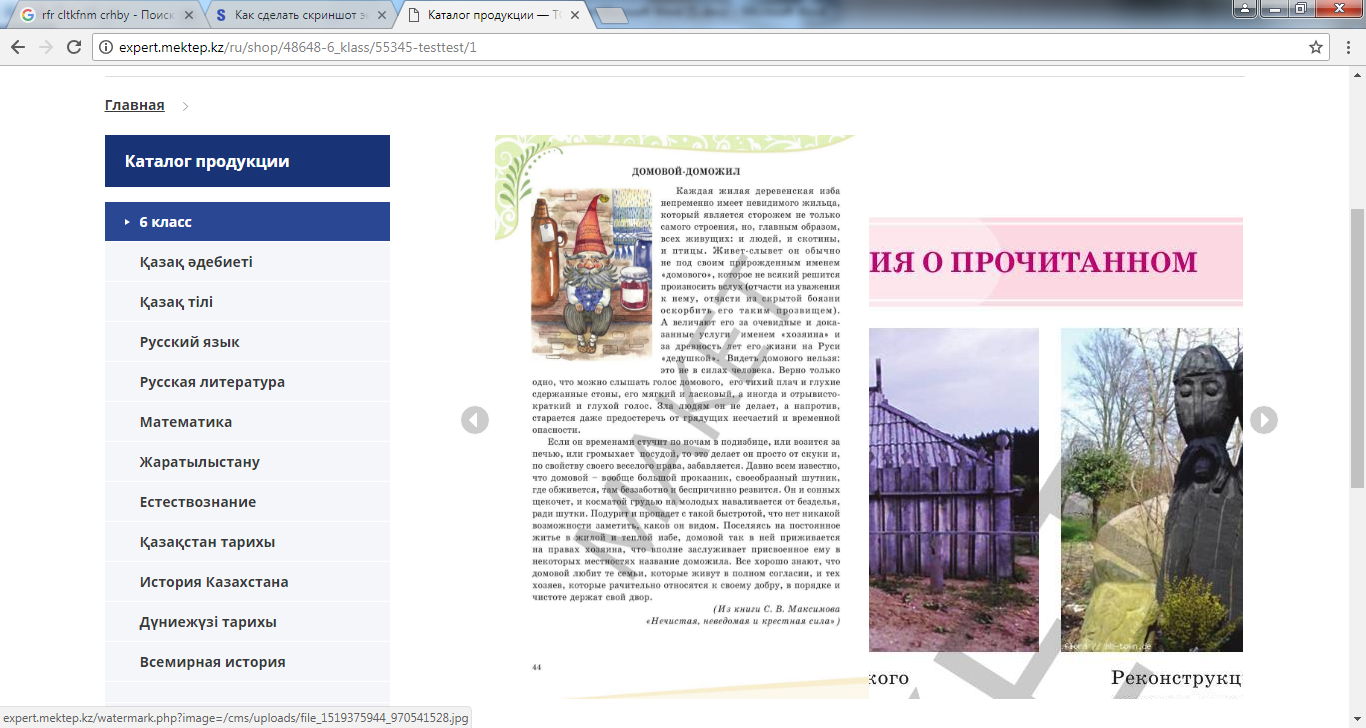 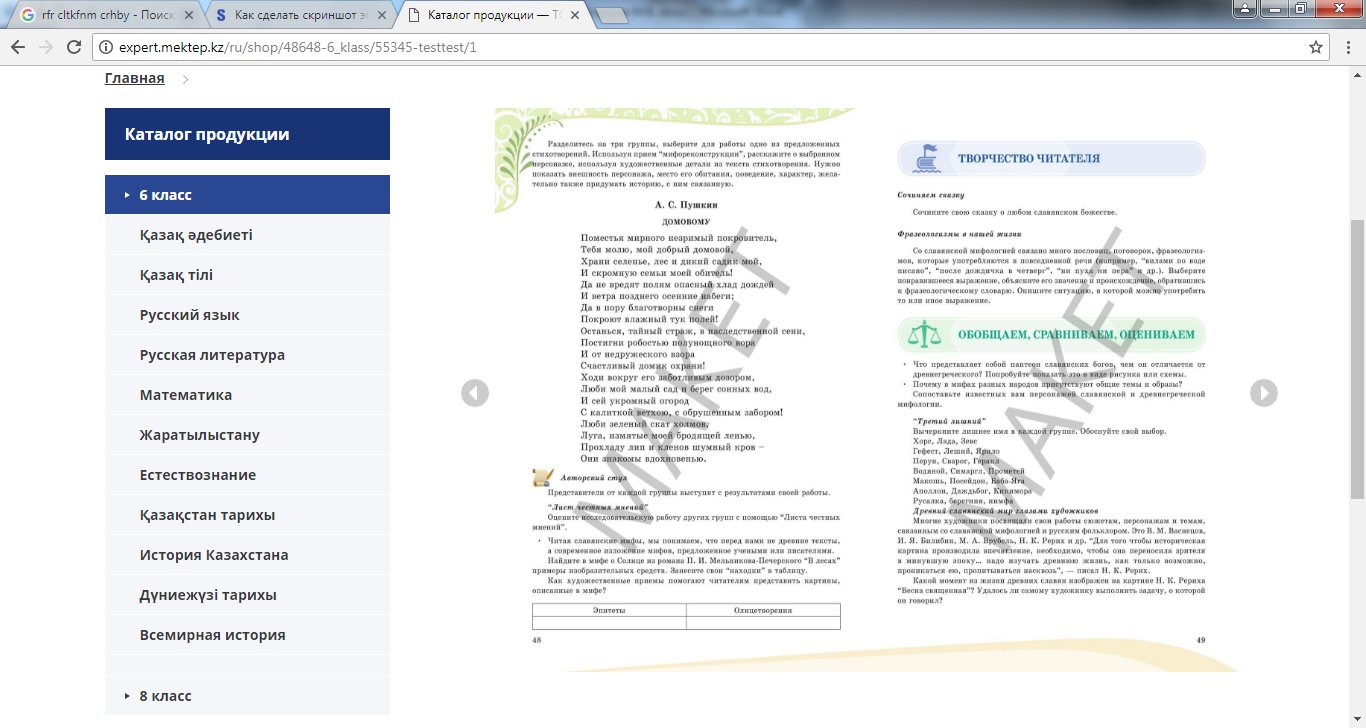 Приложение 3Синквейн – это не простое стихотворение, а стихотворение, написанное по следующим правилам:1 строка – одно существительное, выражающее главную тему cинквейна.2 строка – два прилагательных, выражающих главную мысль.3 строка – три глагола, описывающие действия в рамках темы.4 строка – фраза, несущая определенный смысл.5 строка – заключение в форме существительного (ассоциация с первым словом).Приложение 4Лист взаимооценивания групп1 и 2 группаПриложение 5Лист взаимооценивания групп3 и 4 группаРаздел 1: «Мифы народов мира».Школа КГУ «Комплекс Быструшинская средняя школа-детский сад», Глубоковский район, ВКО.Школа КГУ «Комплекс Быструшинская средняя школа-детский сад», Глубоковский район, ВКО.Школа КГУ «Комплекс Быструшинская средняя школа-детский сад», Глубоковский район, ВКО.Урок:  «Мифы о представителях низшей мифологии»Школа КГУ «Комплекс Быструшинская средняя школа-детский сад», Глубоковский район, ВКО.Школа КГУ «Комплекс Быструшинская средняя школа-детский сад», Глубоковский район, ВКО.Школа КГУ «Комплекс Быструшинская средняя школа-детский сад», Глубоковский район, ВКО.ДатаФИО учителя: Коршак Маргарита ВикторовнаФИО учителя: Коршак Маргарита ВикторовнаФИО учителя: Коршак Маргарита ВикторовнаКласс 6 Кол-во присутствующих:Кол-во отсутствующих:Кол-во отсутствующих:Цели обучения, которые необходимо достичь на данном уроке:6.1.1.1- понимать термины: художественный мир, миф, мифический герой, мифологический образ, рассказ, повесть, пьеса-сказка, афиша, ремарка, портрет, пейзаж, метафора, олицетворение, риторические фигуры, антитеза, перифраз; эпос, лирика, драма как роды литературы.6.1.5.1- пересказывать  (кратко, подробно) содержание произведения небольшой эпической или драматической формы, выражая своё мнение о героях и событиях.6.2.5.1- характеризовать героев, используя план и цитаты из текста.6.1.1.1- понимать термины: художественный мир, миф, мифический герой, мифологический образ, рассказ, повесть, пьеса-сказка, афиша, ремарка, портрет, пейзаж, метафора, олицетворение, риторические фигуры, антитеза, перифраз; эпос, лирика, драма как роды литературы.6.1.5.1- пересказывать  (кратко, подробно) содержание произведения небольшой эпической или драматической формы, выражая своё мнение о героях и событиях.6.2.5.1- характеризовать героев, используя план и цитаты из текста.6.1.1.1- понимать термины: художественный мир, миф, мифический герой, мифологический образ, рассказ, повесть, пьеса-сказка, афиша, ремарка, портрет, пейзаж, метафора, олицетворение, риторические фигуры, антитеза, перифраз; эпос, лирика, драма как роды литературы.6.1.5.1- пересказывать  (кратко, подробно) содержание произведения небольшой эпической или драматической формы, выражая своё мнение о героях и событиях.6.2.5.1- характеризовать героев, используя план и цитаты из текста.Цель  урокаВсе учащиеся  смогут понять значение  терминов миф, мифический герой и мифологический образ на основе мифологического словаря;Пересказать и сравнить содержание  текстов о домовом   на  основе  диаграммы Венна  с  опорой на текст;составить  паспорт и синквейн  для  характеристики героев,  используя цитаты из текста.Все учащиеся  смогут понять значение  терминов миф, мифический герой и мифологический образ на основе мифологического словаря;Пересказать и сравнить содержание  текстов о домовом   на  основе  диаграммы Венна  с  опорой на текст;составить  паспорт и синквейн  для  характеристики героев,  используя цитаты из текста.Все учащиеся  смогут понять значение  терминов миф, мифический герой и мифологический образ на основе мифологического словаря;Пересказать и сравнить содержание  текстов о домовом   на  основе  диаграммы Венна  с  опорой на текст;составить  паспорт и синквейн  для  характеристики героев,  используя цитаты из текста.Цель  урокаБольшинство  учащихся смогут понять значение терминов миф, мифический герой, мифологический образ, привести примеры из ранее изученных разделов и тем;пересказать и сравнить содержание  текстов, опираясь на   диаграмму Венна,   дать  характеристику домовому;составить  паспорт и синквейн  для  характеристики героев,  свободно используя цитаты из текста.Большинство  учащихся смогут понять значение терминов миф, мифический герой, мифологический образ, привести примеры из ранее изученных разделов и тем;пересказать и сравнить содержание  текстов, опираясь на   диаграмму Венна,   дать  характеристику домовому;составить  паспорт и синквейн  для  характеристики героев,  свободно используя цитаты из текста.Большинство  учащихся смогут понять значение терминов миф, мифический герой, мифологический образ, привести примеры из ранее изученных разделов и тем;пересказать и сравнить содержание  текстов, опираясь на   диаграмму Венна,   дать  характеристику домовому;составить  паспорт и синквейн  для  характеристики героев,  свободно используя цитаты из текста.Цель  урокаНекоторые  учащиеся смогут  понять значение  терминов миф,  мифический герой и мифологический образ,  провести параллель между этими понятиями;Пересказать и сравнить тексты, на  основе  диаграммы Венна  выразить личное мнение по отношению к героям, дают оценку  необходимости   домовых;составить  паспорт и синквейн  для  характеристики героев,  свободно используя цитаты из текста и  дополнительные  источники.Некоторые  учащиеся смогут  понять значение  терминов миф,  мифический герой и мифологический образ,  провести параллель между этими понятиями;Пересказать и сравнить тексты, на  основе  диаграммы Венна  выразить личное мнение по отношению к героям, дают оценку  необходимости   домовых;составить  паспорт и синквейн  для  характеристики героев,  свободно используя цитаты из текста и  дополнительные  источники.Некоторые  учащиеся смогут  понять значение  терминов миф,  мифический герой и мифологический образ,  провести параллель между этими понятиями;Пересказать и сравнить тексты, на  основе  диаграммы Венна  выразить личное мнение по отношению к героям, дают оценку  необходимости   домовых;составить  паспорт и синквейн  для  характеристики героев,  свободно используя цитаты из текста и  дополнительные  источники.Языковая цельКлючевые слова и фразы: мифический герой, низшая мифология.Ключевые слова и фразы: мифический герой, низшая мифология.Ключевые слова и фразы: мифический герой, низшая мифология.Языковая цельПолезные фразы для пересказа: высшая и низшая мифология славян, представление, происхождение мира, сказание, культура, верование, язычество Полезные фразы для пересказа: высшая и низшая мифология славян, представление, происхождение мира, сказание, культура, верование, язычество Полезные фразы для пересказа: высшая и низшая мифология славян, представление, происхождение мира, сказание, культура, верование, язычество Языковая цельВопросы для обсуждения: Что вы знаете о домовом? С какой стихией связан домовой? как он выглядит? Какое место в доме он занимает?Вопросы для обсуждения: Что вы знаете о домовом? С какой стихией связан домовой? как он выглядит? Какое место в доме он занимает?Вопросы для обсуждения: Что вы знаете о домовом? С какой стихией связан домовой? как он выглядит? Какое место в доме он занимает?Языковая цельПисьменные  подсказки:Письменные  подсказки:Письменные  подсказки:Предыдущее обучение:Содержание урока логически вытекает из знаний и навыков, полученных по темам «Мифы древней Греции», «Мифология славян».Содержание урока логически вытекает из знаний и навыков, полученных по темам «Мифы древней Греции», «Мифология славян».Содержание урока логически вытекает из знаний и навыков, полученных по темам «Мифы древней Греции», «Мифология славян».Привитие ценностейПривитие интереса к истории русского народа.Привитие интереса к истории русского народа.Привитие интереса к истории русского народа.Межпредметные связиИсторияИсторияИсторияРесурсы:Учебник-проект  Н.П. Локтионова, Г.В. Забинякова. Алматы «Мектеп», 2018.,(Приложение 2,3)Список мифических героев (приложение 1), Фрагмент мультфильма «Домовенок Кузя»(https://www.youtube.com/watch?v=iO8Ncl3BAYk),Диаграмма Венна Сигнальные карточки.Листы взаимооценивания (Приложение 4, 5)Учебник-проект  Н.П. Локтионова, Г.В. Забинякова. Алматы «Мектеп», 2018.,(Приложение 2,3)Список мифических героев (приложение 1), Фрагмент мультфильма «Домовенок Кузя»(https://www.youtube.com/watch?v=iO8Ncl3BAYk),Диаграмма Венна Сигнальные карточки.Листы взаимооценивания (Приложение 4, 5)Учебник-проект  Н.П. Локтионова, Г.В. Забинякова. Алматы «Мектеп», 2018.,(Приложение 2,3)Список мифических героев (приложение 1), Фрагмент мультфильма «Домовенок Кузя»(https://www.youtube.com/watch?v=iO8Ncl3BAYk),Диаграмма Венна Сигнальные карточки.Листы взаимооценивания (Приложение 4, 5)ПЛАН    УРОКА ПЛАН    УРОКА ПЛАН    УРОКА ПЛАН    УРОКА Планируемое  время и этапыЗапланированная деятельностьЗапланированная деятельностьРесурсы НАЧАЛО 7 мин.6.1.1.1I.Уровни мыслительной деятельности: знание, применение.Формы  организации познавательной деятельности: индивидуальная, парная.Дифференциация: по результату, по темпу, через диалог.Задание:Дайте определение понятиям миф и мифологический герой и мифологический образ. В случае затруднения, воспользуйтесь мифологическим словарем.На листочке перечень славянских мифологических героев. Проставьте буквы В. и Н., в соответствии с уровнем, к которому они относятся (по стратегии «Да/нет»)ФО:     1. Сигнальные карточки.2. Устная обратная связьПочему перечисленные образы мы разделяем на 2 группы? Каков принцип деления?I.Уровни мыслительной деятельности: знание, применение.Формы  организации познавательной деятельности: парная.Дифференциация: по результату, через диалог.ЗаданиеСейчас посмотрите фрагмент мультфильма и скажите, о каком представителе низшей мифологии пойдет речь дальше? В паре обсудите фрагмент, один рассказывает, что ему уже известно об этом персонаже, другой внимательно слушает и дополняет.ФО: 1. Самооценивание по диалогу        2. Устная обратная связьI.Уровни мыслительной деятельности: знание, применение.Формы  организации познавательной деятельности: индивидуальная, парная.Дифференциация: по результату, по темпу, через диалог.Задание:Дайте определение понятиям миф и мифологический герой и мифологический образ. В случае затруднения, воспользуйтесь мифологическим словарем.На листочке перечень славянских мифологических героев. Проставьте буквы В. и Н., в соответствии с уровнем, к которому они относятся (по стратегии «Да/нет»)ФО:     1. Сигнальные карточки.2. Устная обратная связьПочему перечисленные образы мы разделяем на 2 группы? Каков принцип деления?I.Уровни мыслительной деятельности: знание, применение.Формы  организации познавательной деятельности: парная.Дифференциация: по результату, через диалог.ЗаданиеСейчас посмотрите фрагмент мультфильма и скажите, о каком представителе низшей мифологии пойдет речь дальше? В паре обсудите фрагмент, один рассказывает, что ему уже известно об этом персонаже, другой внимательно слушает и дополняет.ФО: 1. Самооценивание по диалогу        2. Устная обратная связьПриложение 1. (Список мифических героев).(https://www.youtube.com/watch?v=iO8Ncl3BAYk)СЕРЕДИНА(28мин)6.1.5.1.6.2.5.16.1.5.16.2.5.113 мин.6.1.5.16.2.5.115 мин.I. Уровни мыслительной деятельности: Понимание, применение, анализ, оценкаФормы  организации познавательной деятельности: парная.Дифференциация: по результату, по содержаниюЗаданиеПарная работа: прочитать тексты, используя диаграммы Вена, рассказать, что общего и в чем различие изображения домового в произведениях С.В. Максимова и А.С. Пушкина.Формативное оценивание: 1. Образец ученика2. техника «ХИМС»3.Устная обратная связьII.Уровни мыслительной деятельности: Понимание, применение, анализ, синтезФормы  организации познавательной деятельности: групповая.Дифференциация: по результату, по уровню поддержкиЗаданиеОбсудить в группе содержание текста, составить 1,2 группа – паспорт героя,  3,4 группа  – синквейн (по алгоритму)Формативное оценивание: Образец ученикаЛист взаимооценивания групп.Техника 3 «Д»Устная обратная связь.I. Уровни мыслительной деятельности: Понимание, применение, анализ, оценкаФормы  организации познавательной деятельности: парная.Дифференциация: по результату, по содержаниюЗаданиеПарная работа: прочитать тексты, используя диаграммы Вена, рассказать, что общего и в чем различие изображения домового в произведениях С.В. Максимова и А.С. Пушкина.Формативное оценивание: 1. Образец ученика2. техника «ХИМС»3.Устная обратная связьII.Уровни мыслительной деятельности: Понимание, применение, анализ, синтезФормы  организации познавательной деятельности: групповая.Дифференциация: по результату, по уровню поддержкиЗаданиеОбсудить в группе содержание текста, составить 1,2 группа – паспорт героя,  3,4 группа  – синквейн (по алгоритму)Формативное оценивание: Образец ученикаЛист взаимооценивания групп.Техника 3 «Д»Устная обратная связь.Приложение 2  Стр. 44 (текст «Домовой-доможил»  С.В. Максимов, стр. 48 А.С. Пушкин «Домовому»Приложение 3.Приложение 4.Приложение 5.КОНЕЦ4 мин.Стратегия «5 вопросов»Какую цель  сегодня мы ставили на уроке? Достигли ли мы поставленной цели? С каким мифическим героем познакомились? Почему он относится к существам низшей мифологии? В чем его своеобразие? Итог урока. Техника 5 «Я».Стратегия «5 вопросов»Какую цель  сегодня мы ставили на уроке? Достигли ли мы поставленной цели? С каким мифическим героем познакомились? Почему он относится к существам низшей мифологии? В чем его своеобразие? Итог урока. Техника 5 «Я».Домашнее задание1 мин.Дифференциация по выбору.А) Найти информацию о другом существе низшей мифологии В) Составить кластер о домовом или другом существе низшей мифологииС) Написать миф о домовом или другом существе низшей мифологии.Дифференциация по выбору.А) Найти информацию о другом существе низшей мифологии В) Составить кластер о домовом или другом существе низшей мифологииС) Написать миф о домовом или другом существе низшей мифологии.Комментарий домашнего задания.КритерийДескрипторыСоставление паспорта домовогоОбучающиеся достигнут цели, если- Дадут характеристику герою, используя цитаты и слова из текста;-  Составят характеристику героя, в соответствии с заявленной формой –паспорт домового: отобразят возраст, место проживания, характер и другие данные;- Используют изобразительно-выразительные средства языка.КритерийДескрипторыСоставление синквейна к слову «Домовой»Обучающиеся достигнут цели, если- Дадут характеристику герою, используя слова из текста.- Правильно составят синквейн.- Используют изобразительно-выразительные средства языка.